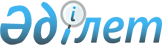 О внесении изменений в решение Жанааркинского районного маслихата от 18 февраля 2021 года № 2/16 "Об утверждении размера и перечня категорий получателей жилищных сертификатов по Жанааркинскому району"Решение Жанааркинского районного маслихата области Ұлытау от 15 августа 2023 года № 5/24. Зарегистрировано в Департаменте юстиции области Ұлытау 31 августа 2023 года № 45-20
      Жанааркинский районный маслихат РЕШИЛ:
      1. Внести в решение Жанааркинского районного маслихата "Об утверждении размера и перечня категорий получателей жилищных сертификатов по Жанааркинскому району" от 18 февраля 2021 года №2/16 (зарегистрировано в Реестре государственной регистрации нормативных правовых актов под №6211) следующие изменения:
      приложение 2 к указанному решению изложить в новой редакции согласно приложению к настоящему решению;
      пункт 2 исключить.
      2. Настоящее решение вводится в действие по истечении десяти календарных дней после дня его первого официального опубликования. Перечень категорий получателей жилищных сертификатов
					© 2012. РГП на ПХВ «Институт законодательства и правовой информации Республики Казахстан» Министерства юстиции Республики Казахстан
				
      Председатель районного маслихата

Ю. Беккожин
Приложение к решению
Жанааркинского районного маслихата
от 15 августа 2023 года
№ 5/24Приложение 2 к решению
Жанааркинского районного
маслихата от 18 февраля
2021 года № 2/16
№
Наименование
1.
Лица с инвалидностью первой и второй групп;
2.
Семьи, имеющие или воспитывающие детей с инвалидностью;
3.
Многодетные матери, награжденные подвесками "Алтын алқа", "Күміс алқа" или получившие ранее звание "Мать-героиня", а также награжденные орденами "Материнская слава" I и II степени, многодетные семьи;
4.
Неполные семьи;
5.
Востребованные специалисты бюджетных организаций в отрасли здравоохранения, образования, культуры, спорта и иных отраслей, на основе анализа статистических наблюдений по статистике труда и занятости, а также с учетом прогноза трудовых ресурсов, формируемых согласно Правилам формирования национальной системы прогнозирования трудовых ресурсов и использования ее результатов, утвержденными приказом Министра труда и социальной защиты населения Республики Казахстан от 20 мая 2023 года № 161 (зарегистрирован в Реестре государственной регистрации нормативных правовых актов за № 32546)